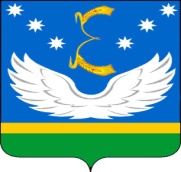 СОВЕТМУНИЦИПАЛЬНОГО ОБРАЗОВАНИЯКРЫЛОВСКИЙ РАЙОНШЕСТОГО СОЗЫВАРЕШЕНИЕот 06.09.2018                        ст-ца Крыловская                           №   217              О внесении изменений в решение Совета муниципального образования Крыловский район от 7 сентября 2017 № 136 «Об утверждении Положения
о муниципальной службе в администрации муниципального
образования Крыловский район»
В связи с внесенными изменениями в Федеральный закон  от 2 марта 2007 года № 25-ФЗ "О муниципальной службе в Российской Федерации", а так же законы Краснодарского края, касающиеся прохождения муниципальной службы, в целях приведения муниципального нормативного акта в соответствии с действующим законодательством, Совет муниципального образования Крыловский район р е ш и л :          1.Внести  в решение Совета муниципального образования Крыловский район от 7 сентября 2017 № 136 «Об утверждении Положения
о муниципальной службе в администрации муниципального
образования Крыловский район» следующие изменения:1) часть 3.7.1., раздела 3 Приложения изложить в новой редакции:                          « 3.7.1. Требования к уровню профессионального образования : 1) по высшим и главным должностям муниципальной службы - высшее образование не ниже уровня специалитета, магистратуры по профилю деятельности органа или по профилю замещаемой должности; 2) по ведущим должностям муниципальной службы - высшее образование по профилю деятельности органа или по профилю замещаемой должности; 3) по старшим и младшим должностям муниципальной службы - профессиональное образование по профилю замещаемой должности.Квалификационные требования к уровню профессионального образования, необходимому для замещения должностей муниципальной службы, устанавливаются постановлением администрации муниципального образования Крыловский район на основе типовых квалификационных требований для замещения должностей муниципальной службы, которые определены законом Краснодарского края, в соответствии с классификацией должностей муниципальной службы».           2) часть 3.7.2. раздела 3  Приложения изложить в новой редакции:              «3.7.2. Для замещения должностей муниципальной службы устанавливаются следующие типовые квалификационные требования к стажу муниципальной службы или стажу работы по специальности, направлению подготовки:1) высших должностей муниципальной службы - не менее двух лет стажа муниципальной службы или стажа работы по специальности, направлению подготовки;2) главных должностей муниципальной службы - не менее одного года стажа муниципальной службы или стажа работы по специальности, направлению подготовки;          3) ведущих, старших и младших должностей муниципальной службы - без предъявления требования к стажу.          Квалификационные требования к стажу муниципальной службы или к стажу работы по специальности, направлению подготовки, необходимым для замещения должностей муниципальной службы, устанавливаются  постановлением администрации муниципального образования Крыловский район на основе типовых квалификационных требований для замещения должностей муниципальной службы, которые определены Законом Краснодарского края, в соответствии с классификацией должностей муниципальной службы.»          3) Считать утратившими силу  части 3.7.4 и 3.7.5 раздела 3 Приложения.          4) часть  3.7.5 раздела 3 Приложения, считать частью 3.7.3 раздела 3 Приложения.          5) пункт 2 части 4.16., раздела 4 приложения  изложить в новой редакции: «заниматься предпринимательской деятельностью лично или через доверенных лиц, участвовать в управлении коммерческой организацией или в управлении некоммерческой организацией (за исключением участия в управлении политической партией; участия в съезде (конференции) или общем собрании иной общественной организации, жилищного, жилищно-строительного, гаражного кооперативов, садоводческого, огороднического, дачного потребительских кооперативов, товарищества собственников недвижимости; участия на безвозмездной основе в управлении указанными некоммерческими организациями (кроме политической партии) в качестве единоличного исполнительного органа или вхождения в состав их коллегиальных органов управления с разрешения представителя нанимателя (работодателя), которое получено в порядке, установленном муниципальным правовым актом), кроме представления на безвозмездной основе интересов муниципального образования в органах управления и ревизионной комиссии организации, учредителем (акционером, участником) которой является муниципальное образование, в соответствии с муниципальными правовыми актами, определяющими порядок осуществления от имени муниципального образования полномочий учредителя организации или управления находящимися в муниципальной собственности акциями (долями участия в уставном капитале); иных случаев, предусмотренных федеральными законами.».        6) часть  17.3.2, раздела 17 Приложения дополнить пунктом 2.1) следующего содержания: «Доклада подразделения кадровой службы соответствующего муниципального органа по профилактике коррупционных и иных правонарушений о совершении коррупционного правонарушения, в котором излагаются фактические обстоятельства его совершения, и письменного объяснения муниципального служащего только с его согласия и при условии признания им факта совершения коррупционного правонарушения (за исключением применения взыскания в виде увольнения в связи с утратой доверия)».                       2. Решение вступает в силу со дня его официального обнародования.Председатель  Совета муниципальногообразования Крыловский район                                                            Ю.В. ТокмакГлава муниципального образованияКрыловский район                                                                                  В.Г. Демиров